Isa: is 14 jaar en heeft lang bruin haar. ze is aardig en houdt van actie.Kars: is ongeveer 16 jaar en heeft blonde krullen, Kars gedraagt zich als een echte puber en kan leuke grapjes maken maar hij kijkt niet veel naar de meisjes.Jules: heeft bruin haar en is aardig, en soms verdrietigHet onderwerp van de film: de camping die word gekocht door de ouders van Isa en KarsDe scène dat Arthur de eigenaar van paradiso ze dochters naar de disco stuurt van Isa’s verjaardag en geld stelen van Isa’s verjaardag. En dat Arthur de vader van Jules mee neemt naar een café en dan probeert de vader van Jules in brand te steken en dat de vader van Jules dan naar de gevangenis moet terwijl hij helemaal niet heeft gedaan maar gelukkig heeft Romeo alles gefilmd en laat dat aan de politie zien.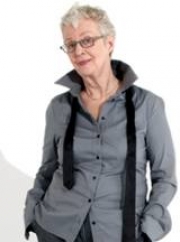 Carry Slee: is in 1949 geboren in Amsterdam en heeft een zusje Elles, hun moeder was verstandelijk gehandicapt en daar moest veel voor gezorgd worden. Haar vader is weggelopen omdat hij het niet meer trok. Carry slee heeft geen leuke jeugd gehad.Carry Slee heeft 2 dochters Nadja en Masja, door hun is ze eigenlijk bekent geworden omdat: Carry slee altijd verhaaltjes aan hun vertelde en haar dochters zijden toen die verhalen moet je opschrijven en dat deed ze, ze stuurde die verhaaltje op naar het tijdschrift BOBO ze werden geplaatst en van af dat moment dacht ze ik  word schrijfster.Carry slee schrijft voornamelijk tiener boeken ze heeft al heel veel boeken geschreven en haar boeken zijn heel beroemd in Nederland maar ze schrijft nu ook voor volwassene boeken. Van sommige van haar boeken hebben ze ook een film gemaakt zoals: Timboektoe, afblijven, lover of loser en radeloos. Haar eerste boek verscheen in 1989 Rik en Roosje het was een voorleesboek voor kleine kinderen. Ze heeft nog veel meer leuke boeken geschreven. Ze heeft heel veel prijzen met haar boeken in ontvangst genomen. Ze schrijft boeiende verhalen.Ze heeft na haar middelbare school op een academie gezeten voor expressie door woord en gebaar in Utrecht en werkte een aantal jaren als lerares Drama op het voortgezet onderwijs.Recensie:  De succesvolle tienerfilm Afblijven was de eerste in een reeks geplande verfilmingen van de populaire boeken van Carry Slee. Een jaar later komen producenten Dave Schram, Hans Pos en Maria Peters met Timboektoe. Peters schreef opnieuw het scenario maar liet de regie dit keer over aan echtgenoot Schram, die hiermee zijn regiedebuut maakt. Jammer genoeg zit de tweede Slee mede hierdoor minder strak in elkaar, want met Schram aan het roer is het hollen of stilstaan.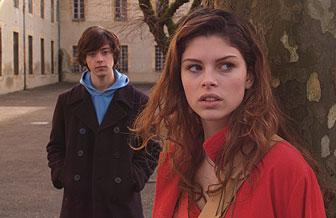 De eerste 45 minuten kabbelt het verhaaltje rustig voort. De heftig puberende Isa en haar broer Kars komen in opstand wanneer ze naar Frankrijk moeten verhuizen omdat hun ouders - zoals vaker in tienerfilms karikaturen - een vervallen camping op de kop hebben getikt. Daar ontmoeten ze de Frans- Nederlandse Jules die net een jaar geleden zijn moeder heeft verloren. Isa en Jules delen hun problemen en trekken langzaam naar elkaar toe. 

Heerlijk irritant
In een noodtempo schieten vervolgens subplotjes voorbij die als lijm dienen om het warrige verhaal body te geven, maar later weer vergeten worden. Het scenario van Maria Peters is gebaseerd op maar liefst vier(!) boeken uit de Timboektoe- serie, met als gevolg dat de film propvol elementen zit waarvan het mooiste ondergesneeuwd raakt. Het liefdesverhaal tussen de heerlijk irritante puber Isa en de gevoelige Jules zou namelijk genoeg zijn geweest om anderhalf uur lang geboeid naar te kijken. 

De twee jonge acteurs - Bo Mearten (Isa) en Willem Voogd (Jules) - hebben weinig tot geen filmervaring, maar weten dit in hun voordeel om te buigen. Ze acteren naturel en ongedwongen. Voogd weet zich prima staande te houden in scènes met acteerkanon Marcel Hensema die zijn alcoholische filmvader speelt. Hensema's personage is overigens de enige van de 'oudjes' die geen karikatuur is. De overige acteurs moeten het doen met 'zeer slechte concurrent van camping Timboektoe' of variaties op 'hysterische moeder' en 'zwijgende vader'.

Uiteindelijk valt of staat een film bij een helder uitgewerkt plot. Het gebrek hieraan heeft tot gevolg dat scenarist Peters slechts met kunst- en vliegwerk een einde aan Timboektoe weet te breien. Halsoverkop worden in een paar 'magische' minuten werkelijk alle problemen in één keer opgelost     filmnamenEchte namenIsaBo Maerten  Kars Mees Peijnenburg  Romeo Geza WeiszAd Ruben Lürsen Stef Reinout Scholten van AschatAnnabel Anna RaadsveldBrain Jeronimo van Ballegoijen Nona Isabelle Houdtzagers  Jules Willem VoogdHanna Mouna Goeman BorgesiusEdgar Cosmo de Vos Justin Daniel Cornelissen Anouk  Anne Wallis de VriesValerie Liessanne  Schenkkan JeanMarcel HensemaMoeder NonaEsmée de la Bretonière Vader NonaKhaldoun ElmeckyLucy Marline Williams Arthur Mike ReusAgnes Margo damesArlette Katja HerbersOma Els Ingeborg Smits Tammara Fien van RossumSuzan Corali VayssePierre Gene BervoetsTheo Quinten SchramPolitie- inspecteurRik van UffelenFranse leraresGerrie van der KeiRector Michael HoflandDierenarts Hugo Maerten Baliemedewerkster Elsa May Avrill Lastige klantRoelant Radier NieuwslezeresAstrid JoostenNieuwslezeresMonika Peetz Nieuwslezer Steve Korver nieuwslezerWim SerlieaankondigerDennis van EsseveldVrouw met hondCarry Slee Frodo (hond van Jules) Cleo Carry slee informatieWikipedia, Carry slee siteRecensie TimboektoeFilm 1RecensentBart- René  Thiel